Αγαπητοί γονείς και κηδεμόνες των μαθητών μας,Σας ενημερώνουμε σύμφωνα με την εγκύκλιο με αρ. πρωτ. 140875/Δ5/08-12-2023 της Γενικής Διεύθυνσης Σπουδών Πρωτοβάθμιας Εκπαίδευσης, μετά από αίτημα της Ελληνικής Ομοσπονδίας Καλαθοσφαίρισης προς το Ι.Ε.Π., ότι εγκρίθηκε η χρονική επέκταση υλοποίησης του εκπαιδευτικού προγράμματος με τίτλο: « ΤΡΙΠΟΝΤΑ ΣΤΑ ΣΧΟΛΕΙΑ», που απευθύνεται  σε μαθητές/τριες Γ΄,Δ΄,Ε΄ και ΣΤ΄ τάξεων του Δημοτικού σχολείου.Σκοπός του εν λόγω προγράμματος είναι οι μαθητές/τριες να γνωρίσουν τις Ολυμπιακές αξίες και τα Αθλητικά ιδεώδη. Στόχος του προγράμματος είναι να προάγει την ισότητα των δύο φύλων καθώς και να έρθουν σε επαφή με το άθλημα όσο το δυνατό περισσότερα παιδιά και να τους δοθεί το ερέθισμα να συνεχίσουν να αθλούνται περαιτέρω. Επίσης μέσα από την σωστή καθοδήγηση να αγαπήσουν το άθλημα, να αποκτήσουν την κατάλληλη καλαθοσφαιρική εκπαίδευση, εντός και εκτός σχολικού περιβάλλοντος και τη σωστή  νοοτροπία που απαιτεί ένα ομαδικό άθλημα. Το πρόγραμμα θα διεξαχθεί στις 10 ΑΠΡΙΛΙΟΥ 2024.Το πρόγραμμα υλοποιείται βάσει της αρχικής έγκρισης χωρίς καμιά τροποποίηση, υπό τις εξής προϋποθέσεις:  Η συμμετοχή των μαθητών/τριών είναι προαιρετική και δωρεάν και πραγματοποιείται με τη σύμφωνη γνώμη της Διεύθυνσης και του Συλλόγου Διδασκόντων, με προϋπόθεση  τη μη παρακώληση του σχολικού προγράμματος και την ασφάλεια των μαθητών/τριών.Η συμμετοχή των μαθητών/τριών θα πραγματοποιηθεί με την ενυπόγραφη συγκατάθεση των γονέων/κηδεμόνων τους. Οι μαθητές/τριες δεν μπορούν να συμμετέχουν στο αθλητικό πρόγραμμα εάν δεν έχουν προσκομίσει συμπληρωμένο και σε ισχύ το Ατομικό Δελτίο Υγείας Μαθητή (Α.Δ.Υ.Μ.) Το πρόγραμμα υλοποιείται παρουσία του/της εκπ/κού  Φυσικής Αγωγής της τάξης, οποιαδήποτε χρονική περίοδο της σχολικής χρονιάς και η συνολική διάρκειά του δεν θα υπερβαίνει τις δύο (2) διδακτικές ώρες.Με εκτίμησηΗ ΔΙΕΥΘΥΝΤΡΙΑΧΑΝΙΩΤΗ ΜΑΡΟΥΣΩ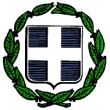 ΕΛΛΗΝΙΚΗ   ΔΗΜΟΚΡΑΤΙΑΥΠΟΥΡΓΕΙΟ ΠΑΙΔΕΙΑΣ, ΘΡΗΣΚΕΥΜΑΤΩΝ ΚΑΙ ΑΘΛΗΤΙΣΜΟΥΠΕΡΙΦ/ΚΗ  Δ/ΝΣΗ  Α/ΘΜΙΑΣ &  Β/ΘΜΙΑΣ ΕΚΠ/ΣΗΣ ΑΤΤΙΚΗΣΔΙΕΥΘΥΝΣΗ Π.Ε.  Δ΄ ΑΘΗΝΑΣ                  2ο Δημοτικό Σχολείο Γλυφάδας Γλυφάδα, 5/02/2024Αρ.Πρωτ.:65Γλυφάδα, 5/02/2024Αρ.Πρωτ.:65ΕΛΛΗΝΙΚΗ   ΔΗΜΟΚΡΑΤΙΑΥΠΟΥΡΓΕΙΟ ΠΑΙΔΕΙΑΣ, ΘΡΗΣΚΕΥΜΑΤΩΝ ΚΑΙ ΑΘΛΗΤΙΣΜΟΥΠΕΡΙΦ/ΚΗ  Δ/ΝΣΗ  Α/ΘΜΙΑΣ &  Β/ΘΜΙΑΣ ΕΚΠ/ΣΗΣ ΑΤΤΙΚΗΣΔΙΕΥΘΥΝΣΗ Π.Ε.  Δ΄ ΑΘΗΝΑΣ                  2ο Δημοτικό Σχολείο Γλυφάδας ΕΛΛΗΝΙΚΗ   ΔΗΜΟΚΡΑΤΙΑΥΠΟΥΡΓΕΙΟ ΠΑΙΔΕΙΑΣ, ΘΡΗΣΚΕΥΜΑΤΩΝ ΚΑΙ ΑΘΛΗΤΙΣΜΟΥΠΕΡΙΦ/ΚΗ  Δ/ΝΣΗ  Α/ΘΜΙΑΣ &  Β/ΘΜΙΑΣ ΕΚΠ/ΣΗΣ ΑΤΤΙΚΗΣΔΙΕΥΘΥΝΣΗ Π.Ε.  Δ΄ ΑΘΗΝΑΣ                  2ο Δημοτικό Σχολείο Γλυφάδας ΕΛΛΗΝΙΚΗ   ΔΗΜΟΚΡΑΤΙΑΥΠΟΥΡΓΕΙΟ ΠΑΙΔΕΙΑΣ, ΘΡΗΣΚΕΥΜΑΤΩΝ ΚΑΙ ΑΘΛΗΤΙΣΜΟΥΠΕΡΙΦ/ΚΗ  Δ/ΝΣΗ  Α/ΘΜΙΑΣ &  Β/ΘΜΙΑΣ ΕΚΠ/ΣΗΣ ΑΤΤΙΚΗΣΔΙΕΥΘΥΝΣΗ Π.Ε.  Δ΄ ΑΘΗΝΑΣ                  2ο Δημοτικό Σχολείο Γλυφάδας ΠΡΟΣ:ΓΟΝΕΙΣ & ΚΗΔΕΜΟΝΕΣ ΜΑΘΗΤΩΝ ΤΟΥ ΣΧΟΛΕΙΟΥΓΟΝΕΙΣ & ΚΗΔΕΜΟΝΕΣ ΜΑΘΗΤΩΝ ΤΟΥ ΣΧΟΛΕΙΟΥΠΡΟΣ:ΓΟΝΕΙΣ & ΚΗΔΕΜΟΝΕΣ ΜΑΘΗΤΩΝ ΤΟΥ ΣΧΟΛΕΙΟΥΓΟΝΕΙΣ & ΚΗΔΕΜΟΝΕΣ ΜΑΘΗΤΩΝ ΤΟΥ ΣΧΟΛΕΙΟΥΘΕΜΑ:«ΤΡΙΠΟΝΤΑ ΣΤΑ ΣΧΟΛΕΙΟ»